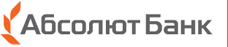                                                                       Приложение № 1 К Техническому заданию по выбору подрядной организациидля оказания услуг по комплексной ежедневной уборке в помещениях и на прилегающих территориях объектов АКБ «Абсолют Банк» (ПАО)            АнкетА участника и условия сотрудничестваПримечание:Участник гарантирует достоверность представленных данных. Банк имеет право на проверку всех сведений, указанных в данной анкете.Должность, подготовившего информациюо предполагаемом контрагенте:						                __________ /___________( Подпись ) 	( ФИО )		"___" _________ 20__ г.Контактная информация:ФИО ________________  __________________  __________________№ п/пСведения об организацииСведения об организации1Название организации и основные данные:Полное наименование, ИНН, юридический адрес, фактический адрес, телефон, факс, Е-Mail.2Наличие иных юридических лиц (один учредитель, входит в холдинг и т.д.):Полное наименование, ИНН, юридический адрес, фактический адрес, телефон, факс, Е-Mail.3Реальные владельцы организации и ключевые руководители (учредители, участники):Владелец(цы) – Ф.И.О. (дата рождения, паспортные данные, место регистрации);Ген. директор – Ф.И.О. (дата рождения, паспортные данные, место регистрации).Главбух – Ф.И.О. (дата рождения, паспортные данные, место регистрации).4Банки, с которыми работает контрагент, а так же расчетные счета организации:Наименования банка–кредитора (если есть):Платежные реквизиты участника: 5Опыт работы на рынке соответствующей области (лет):6Приложить копию Свидетельства о регистрации компании:7Приложите копию баланса за 5 отчетных дат с отметкой налоговой о принятии:8Работает ли компания по упрощенной системе налогообложения? Если да, приложить подтверждающий документ:9Есть ли опыт работы с крупными банками или финансовыми организациями, имеющими обширную сеть офисов по РФ. Если да, то перечислить такие компании:10Укажите ключевых клиентов компании, рекомендации которых могут быть предоставлены, (датированы сроком не позднее 1-го года):11Подтверждение сертификации компании на право оказания данного вида услуг (приложить):  12Располагает ли компания необходимыми материально-техническими  ресурсами и персоналом для выполнения обязательств по договору (количество сотрудников):16Имеются ли у компании невыполненные обязательства перед третьими лицами?17Находится ли компания в процессе судебного разбирательства, и имеются ли неснятые судимости в отношении руководителей компании:19Готова ли компания работать по постоплате?20Иные варианты оплаты, укажите: